- ODLUKA O IZBORU NAJPOVOLJNIJEG PONUĐAČA -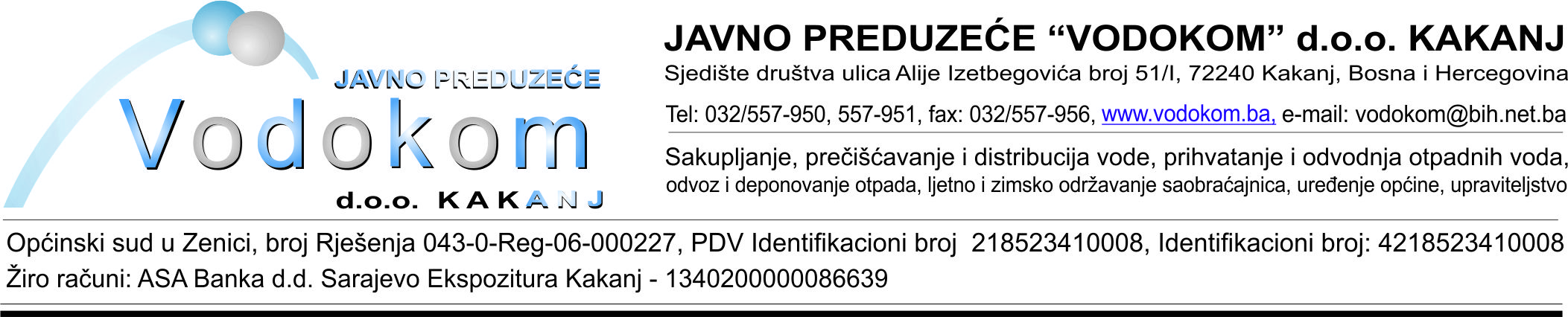 OTVORENI POSTUPAKBroj: 741-5/18Datum: 22.01.2018.godineNa osnovu člana 64. stav 1. tačka (b) (najniža cijena),člana 65.Zakona o javnim nabavkama („Sl. glasnik BiH“, broj 39/14), Odluke o imenovanju Komisije za javnu nabavku broj: 9574-5/17 od 05.12.2017.godine, na preporuku Komisije za javnu nabavku broj: 513/18 od 18.01.2018.godine, u postupku javne nabavke goriva i maziva Uprava J.P. Vodokom d.o.o. Kakanj donosiODLUKUo izboru najpovoljnijeg ponuđačaČlan 1.Prihvata se preporuka Komisije za javnu nabavke, broj: 513/18 od 18.01.2018.godine i ugovor za javnu nabavku goriva i maziva, dodjeljuje se Hifa petrol d.o.o. Sarajevo, ponuda broj: JN-4613/17, za ponuđenu cijenu od 146.870,01KM  bez PDV-a, kao najbolje ocijenjenom.Član 2.Prijedlog ugovora o nabavci dostavit će se na potpis izabranom ponuđaču Hifa petrol d.o.o. Sarajevo po protoku roka od 15 dana, računajući od dana od kada su svi ponuđači obaviješteni o izboru najpovoljnije ponude.Član 3.Za izvršenje ove odluke zadužuje se i ovlašćuje pravna služba.Član 4.        Ova odluka objavit će se na web-stranici www.vodokom.ba  istovremeno s upućivanjem ponuđačima koji su učestvovali u postupku javne nabavke, u skladu sa članom 70. stav 6. Zakona o javnim nabavkama.Član 5.         Ova odluka stupa na snagu danom donošenja, i dostavlja se svim ponuđačima koji su učestvovali u postupku javne nabavke, u skladu sa članom 71. stav 2. Zakona o javnim nabavkama.ObrazloženjePostupak javne nabavke pokrenut je Odlukom o pokretanju postupka javne nabavke broj: 9573-5/17 od 05.12.2017.godine.Javna nabavka je sprovedena otvorenim postupkom.Procijenjena vrijednost javne nabavke bez PDV-a je 160.000,00KM.Obavještenje o nabavci broj: 493-1-1-38-3-21/17 objavljeno je na Portalu javnih nabavki dana 05.12.2017.godine, sažetak obavještenja o nabavci objavljen je u „Sl. glasniku BiH“, Komisija za javnu nabavku imenovana je Odlukom broj: 9574-5/17 od 05.12.2017.godine.Komisija za javnu nabavku dostavila je dana 18.01.2018.godine izvještaj o radu broj: 512/18 od 18.01.2018. godine, zapisnik o ocjeni ponuda broj: 511/18 od 18.01.2018. godine i Preporuku o izboru najpovoljnijeg ponuđača broj: 513/18 od 18.01.2018.godine, u postupku javne  nabavke  goriva i maziva.U postupku po izvještaju o radu je utvrđeno da je Komisija za javnu nabavku blagovremeno i pravilno izvršila otvaranje ponuda i ocjenu prispjelih ponuda, o čemu je sačinila odgovarajuće zapisnike, u kojima je utvrđeno sljedeće:- da je ukupan broj pristiglih ponuda 3;- da su blagovremeno zaprimljene 3 ponuda;- da su neblagovremeno zaprimljene 0 ponude;U postupku donošenja ove odluke, posebno su cijenjene činjenice da je Komisija, pravilno i potpuno, izvršila ocjenu kvalifikovanosti ponuđača te ocjenu prispjelih ponuda, u skladu sa kriterijima iz tenderske dokumentacije.U postupku ocjene provedenog postupka, Uprava Društva nije našla razloge, nepravilnosti niti propuste u radu, koji bi eventualno bili osnov za neprihvatanje preporuke Komisije za javne nabavku.Naime, u postupku je ocijenjeno da je Komisija u svemu pravilno postupila te da je izbor najpovoljnijeg ponuđača izvršen u skladu sa Zakonom o javnim nabavkama, podzakonskim aktima, internim aktima i tenderskim dokumentom. Uvidom u priloženu dokumentaciju, nesporno je da je izabrani ponuđač najbolje ocijenjen zbog:Kriterij za ocjenjivanje ponude je  najniža cijena -Hifa petrol d.o.o. Sarajevo                                   1. Cijena  bez PDV-a - 161.955,35KM                                      popust 1,21%  1.959,66KM                             cijena sa popustom bez PDV-a  -  159.995,69KM                                 -Trgošped d.o.o. Kakanj                                  1. Cijena  bez PDV-a - 155.116,62KM                                 -Energopetrol d.d. Sarajevo                                  1. Cijena  bez PDV-a - 164.073,91KM                                     popust 1%  1.640,73KM                             cijena sa popustom bez PDV-a  -  162.433,18KMNakon provedene E-aukcije rang lista je:Ponuda ponuđača Energopetrol d.d. Sarajevo je odbijena. Ponuđač Hifa petrol d.o.o. Sarajevo je drugoplasirani najpovoljniji ponuđač.NAZIV / IME PONUĐAČA ČIJA JE PONUDA OCIJENJENA NAJPOVOLJNIJOM:Komisija za javnu nabavku, nakon ocjene ponuda, konstatuje da je najpovoljnija ponuda ponuđača Hifa petrol d.o.o. Sarajevo i predlaže njegov izbor:Iz navedenih razloga, primjenom člana 64. stav 1. tačka (b) (najniža cijena) Zakona o javnim nabavkama, odlučeno je kao u članu 1. ove odluke.POUKA O PRAVNOM LIJEKUProtiv ove odluke može se izjaviti žalba, najkasnije u roku od 10 (deset) dana od dana prijema ove odluke.                                          M. P.                                             Potpis odgovornog lica                                                                                               ____________________Dostaviti:Ponuđaču: Hifa petrol d.o.o. Vogošća (Hotonj bb, 71320 Vogošća) Ponuđaču: Trgošped d.o.o. Kakanj  (Ul. Branilaca bb., 72240 Kakanj)Ponuđaču: Energopetrol d.d. Sarajevo, Maršala Tita broj 36, 71000 SarajevoNaziv / imeponuđačaNaziv / imeponuđačaCijena ponude bez PDV-aNaziv / imeponuđačaNaziv / imeponuđača1.Energopetrol d.d. Sarajevo146.710,002.Hifa petrol d.o.o. Sarajevo146.870,014.Trgošped d.o.o. Kakanj155.116,62Broj pod kojim je ponuda zavedenaNaziv / ime ponuđačaRazlozi za odbijanje ponude10076/17Energopetrol d.d. Sarajevo1. Ponuđač u svojoj izjavi na strani 13 ponude dostavio sljedeće uslove plaćanja: Rok plaćanja je 30 dana od datuma nastanka dužničko - povjerilačkih odnosa. Tenderskom dokumentacijom je traženo: 32. Rok, način i uslovi plaćanja izabranom ponuđačuUgovorom je predviđena sukcesivna isporuka predmeta nabavke.Uz ponudu je potrebno dostaviti: Izjava o prihvatanju usluva plaćanja: Plaćanje će se izvršiti 60(šezdeset) dana nakon ispostavljanja fakture.2. Ponuđač dostavio potvrdu Vanjskotrgovinske komore koja glasi na Holdina d.o.o. Sarajevo. Tenderskom dokumentacijom odnosno pojašnjenjem koje je traženo preko portala javnih nabavki se tražilo sljedeće: "Potvrdu Vanjskotrgovinske komore, koja glasi na konkretan postupak nabavkebroj obavještenja 493-1-1-38-3-21/17 objavljenog od strane Ugovornog organaJP VODOKOM D.O.O.KAKANJ i koja glasi na ponuđača koji dostavlja ponudu. PODACI O NAJPOVOLJNIJEM PONUĐAČUPODACI O NAJPOVOLJNIJEM PONUĐAČUPODACI O NAJPOVOLJNIJEM PONUĐAČUPODACI O NAJPOVOLJNIJEM PONUĐAČU1.Naziv / ime ponuđačaNaziv / ime ponuđačaHifa petrol d.o.o. Sarajevo2.AdresaAdresaHotonj bb, 71320 Vogošća3.Ukupna cijena ponude sa popustom bez PDV-aUkupna cijena ponude sa popustom bez PDV-a146.870,01KM4.Ukupna cijena ponude sa PDV-omUkupna cijena ponude sa PDV-om171.837,91KM